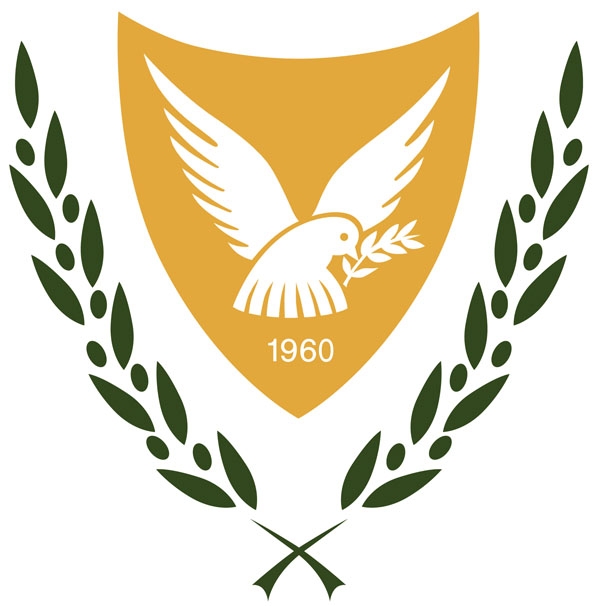 ΚΥΠΡΙΑΚΗ ΔΗΜΟΚΡΑΤΙΑΥΠΟΥΡΓΕΙΟ ΥΓΕΙΑΣ
ΕΘΝΙΚΟ ΣΧΕΔΙΟ ΕΜΒΟΛΙΑΣΜΩΝ ΓΙΑ COVID-19ΕΝΤΥΠΟ ΓΡΑΠΤΗΣ ΣΥΓΚΑΤΑΘΕΣΗΣ ΓΟΝΕΩΝ/ΚΗΔΕΜΟΝΩΝ ΓΙΑ ΕΜΒΟΛΙΑΣΜΟ ΑΝΗΛΙΚΟΥ ΜΕ ΕΜΒΟΛΙΟ ΓΙΑ COVID-19ΜΕΡΟΣ Ι: ΠΡΟΣΩΠΙΚΑ ΣΤΟΙΧΕΙΑ ΑΝΗΛΙΚΟΥΌνομα :……………………………………  Επίθετο………………………………………………………...
Ημερομηνία Γέννησης:……/……../………..  Αριθμός Δελτίου Ταυτότητας (ΑΔΤ) ή  Αριθμός Δελτίου Εγγραφής Αλλοδαπού (ALIENS REGISTRATION CARD NUMBER- ARC): …………………………..................Διεύθυνση διαμονής:……………………………………, Αρ.: …………, Πόλη/χωριό:………………………………..
Ταχ. Κώδικας:……………..., Επαρχία:………………………., 
Αρ. Τηλεφώνου: …………………………………, Ηλεκτρονικό Ταχυδρομείο:…………………………………………. ΜΕΡΟΣ ΙΙ: ΥΠΕΥΘΥΝΗ ΔΗΛΩΣΗ ΣΥΓΚΑΤΑΘΕΣΗΣ ΓΟΝΕΩΝ/ΚΗΔΕΜΟΝΩΝ ΑΝΗΛΙΚΟΥΔηλώνω ότι έχω συγκατατεθεί στην ηλεκτρονική διευθέτηση ραντεβού και εμβολιασμό του παιδιού μου για COVID-19. Το εμβόλιο χρησιμοποιείται για πρόληψη της νόσου COVID-19. Διεγείρει τη φυσική παραγωγή αντισωμάτων από το σώμα και την κυτταρική ανοσοαπόκριση για προστασία από τη νόσο.Με τη διευθέτηση του ραντεβού βεβαιώ ότι1. Κατανοώ πλήρως τα πλεονεκτήματα του εμβολιασμού και τον κίνδυνο που ενέχει ο μη εμβολιασμός.  Όπως με όλα τα φάρμακα και εμβόλια, με τη χορήγηση του εμβολίου για πρόληψη της νόσου COVID-19, ενδέχεται να εκδηλωθούν ανεπιθύμητες παρενέργειες, οι περισσότερες από τις οποίες είναι ήπιες, βραχυπρόθεσμες και δεν παρουσιάζονται σε όλα τα άτομα.2. Κατανοώ ότι στη σπάνια περίπτωση εμφάνισης αναφυλαξίας θα γίνει παροχή επείγουσας θεραπείας.  3. Ενημερώθηκα ότι δεν μπορεί να λάβει το εμβόλιο σε περίπτωση αλλεργίας στη δραστική ουσία ή σε οποιοδήποτε άλλο από τα συστατικά του.4. Έχω συμβουλευτεί τον Προσωπικό Ιατρό του παιδιού μου αφού παρουσιάζει τουλάχιστο ένα από τα πιο κάτω:Σοβαρή ασθένεια με υψηλό πυρετόΕξασθενημένο ανοσοποιητικό σύστημα, ως αποτέλεσμα μόλυνσης από τον ιό HIV ή σε φάρμακο που επηρεάζει το ανοσοποιητικό του σύστημαΠροβλήματα αιμορραγίας, σχηματίζω μώλωπες εύκολα ή χρησιμοποιεί αντιπηκτικά φάρμακαΕίχε στο παρελθόν κάποια σοβαρή αλλεργική αντίδρασηΛαμβάνει ή έλαβε άλλα φάρμακα ή έλαβε άλλο εμβόλιο πρόσφατα.           ο οποίος έχει συμφωνήσει με τη χορήγηση του εμβολίουΑ. Ονοματεπώνυμο γονέα/κηδεμόνα: …………………………………….. ΑΔΤ ή ARC ii ………………..Αρ. Τηλεφώνου: …………………………………,                                                                                                               Υπογραφή: ………………………..Β. Ονοματεπώνυμο γονέα/κηδεμόνα: …………………………………….. ΑΔΤ ή ARC ………………..Αρ. Τηλεφώνου: …………………………………,                                                                                                               Υπογραφή: ………………………..ΜΕΡΟΣ III: ΠΡΟΣΩΠΙΚΑ ΔΕΔΟΜΕΝΑ Το περιεχόμενο του παρόντος εγγράφου διέπεται από τις πρόνοιες του Κανονισμού (ΕΕ) 2016/679 του Ευρωπαϊκού Κοινοβουλίου και του Συμβουλίου της 27ης Απριλίου 2016 για την προστασία των φυσικών προσώπων έναντι της επεξεργασίας των δεδομένων προσωπικού χαρακτήρα και για την  ελεύθερη κυκλοφορία των δεδομένων αυτών και για την κατάργηση της οδηγίας 95/46/ΕΚ (Γενικός Κανονισμός για την Προστασία Δεδομένων) και του «Ο περί της Προστασίας των Φυσικών Προσώπων Έναντι της Επεξεργασίας των Δεδομένων Προσωπικού Χαρακτήρα και της Ελεύθερης Κυκλοφορίας των Δεδομένων αυτών Νόμος του 2018 (Ν.125(Ι)/2018)».